Конспект открытого занятия по теме: «Растворимость веществ в воде».Цель: 1.Раскрыть понятие о том, что одни вещества растворяются в воде, а другие нет.2. Закрепить свойства песка.3. Познакомить со свойствами сахара.4. Развивать интерес к экспериментированию.Предварительная работа: Опыты с водой, знакомство со свойствами песка, игры с водой и песком.Материал: вода, речной песок, набор формочек, ложечки, сахарный песок, стаканчики каждому ребенку, салфетки, формочки для песка и сахара.Ход занятия – экспериментированияВоспитатель: Ребята, к нам сегодня пришли гости, давайте поздороваемся!Воспитатель: Ребята, а что у нас здесь спрятано, давайте подойдём и посмотрим, что там? (подошли, открыли). Что это ребята. (Ответы детей).Воспитатель: Правильно, это песок. А как правильно играть с песком, (Ответы детей…).Песок в рот не брать.Не бросаться песком.Не тереть глаза грязными руками.(Воспитатель берет из коробки песок и показывает его детям.)Воспитатель: А какого цвета у нас песок, как можно играть с песком (ответы детей…)Воспитатель: На столе лежат формочки, ложечки насыпьте в них песок. Работайте аккуратно, песок не рассыпайте. (Дети выполняют задание). Песок сухой, сыпучий. Воспитатель: Ребята посмотрите, а это какой песочек, потрогайте песок и скажите мне, песок сухой или мокрый? (ответы детей)Посмотрите, а мокрый можно сыпать песок? (нет, мокрый песок не сыпется, как сухой). А как можно играть с мокрым песком? (Ответ детей из него можно лепить.)Воспитатель: Теперь руки вытираем салфеткой. Ребята, а здесь ещё что-то есть на нашем столе. Давайте посмотрим.Это сахар. А какого цвета у нас сахар (белый). Давайте возьмем ложечки и попробуем. Скажите, ребята, сахар какой (сыпучий, сухой). А что будет ребята, если мы в стакан с водой насыпим песок, а в другой стакан сахар?Вы не знаете? (не может сказать?) А давайте сейчас мы с вами по экспериментируем.Воспитатель: Теперь садимся на свои места. (Сели). Ребята сядьте красиво и удобно.А сейчас ребята посмотрите, что я буду делать? Я буру правой рукой ложку и набираю в неё песок и осторожно, тихонечко, не спеша высыпаю песок в стакан с водой, аккуратно размешиваю ложкой песок в стакане. Затем я беру формочку с сахаром и высыпаю её и насыпаю его в стакан с водой, размешала. Ложку кладём на салфетку, и наблюдаем, а сейчас это пусть всё постоит, а вы у меня уже большие и я хочу, чтобы вы сами сделаете такой опыт. (Дети выполняют опыт).Воспитатель: Ребята песок опустился на дно стакана, а где сахар? (Ответ детей). Вывод: Сахарного песка не видно – он растворился в воде, а речной песок не растворился, он опустился на дно стакана.Итог занятия: Ребята, что мы сегодня вспомнили? Песок бывает, какой? (сухой, сыпучий, из него лепить нельзя). А бывает песок мокрый – из него  можно лепить. Песок растворяется в воде? (Ответ детей - нет). Ещё мы сегодня познакомились с сахаром. Сахар, какой бывает? (белый, сыпучий, сладкий). А сахар растворяется в воде? (Ответ детей – да).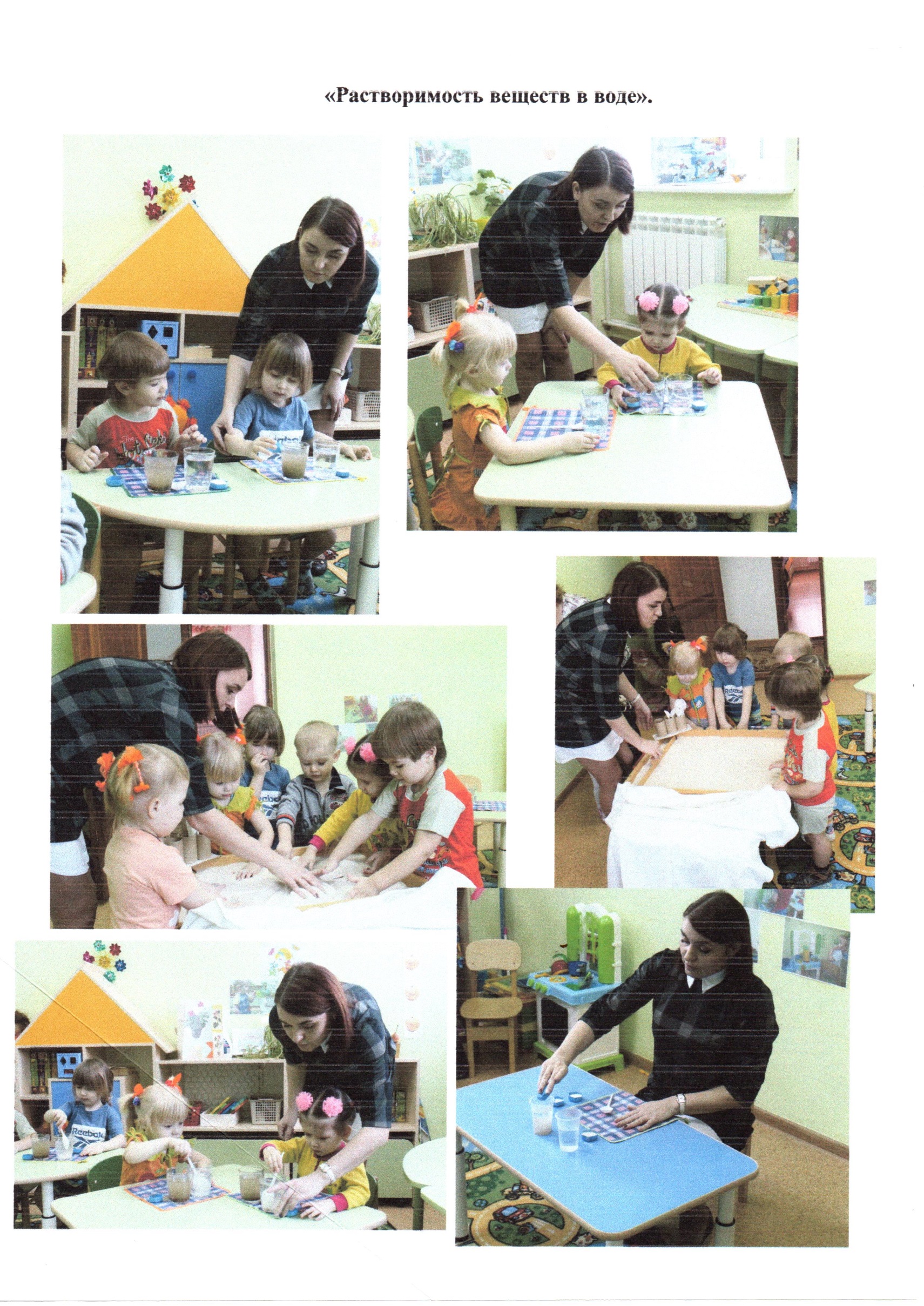 